Программные задачи по пожарной безопасности  Сформировать у детей представления о причинах возникновения пожаров; объяснить, чем опасен открытый огонь; подвести к пониманию вероятных последствий детских шалостей.    Познакомить с историей появления электробытовых приборов  (утюг, пылесос, стиральная машина…)          учить безопасному обращению с ними.  Формировать чувство повышенной опасности огня: рассказать о признаках и свойствах легковоспламеняющихся предметов и материалов; формировать правильное отношение к огнеопасным предметам.   Познакомить с правилами поведения во время         пожара.   Выучить наизусть важную информацию о себе     (фамилия, имя, домашний адрес, телефон); учить набирать номер МЧС (пожарной службы);          формировать навык общения с дежурным пожарной части в экстремальной ситуации.   Продолжать знакомить детей с профессией         пожарного и техникой, помогающей тушить пожар; воспитывать уважение к труду пожарных.   Расширять представления детей об охране жизни    людей.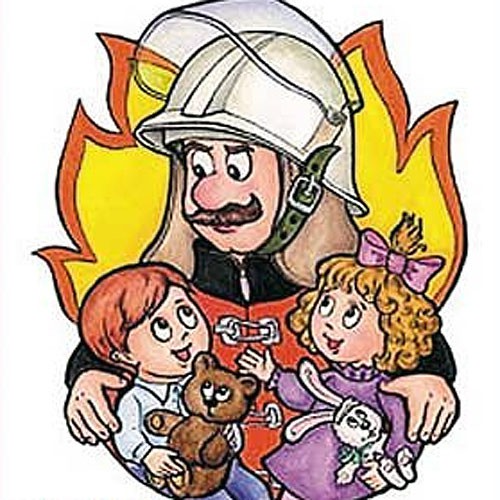 В случае обнаружения возгорания немедленно сообщите: с сотового телефона – 101 Единая дежурно – диспетчерская служба – 112    В случае обнаружения возгорания немедленно сообщите: с сотового телефона – 101 Единая дежурно – диспетчерская служба – 112    В случае обнаружения возгорания немедленно сообщите: с сотового телефона – 101 Единая дежурно – диспетчерская служба – 112    Памятка по пожарной безопасности 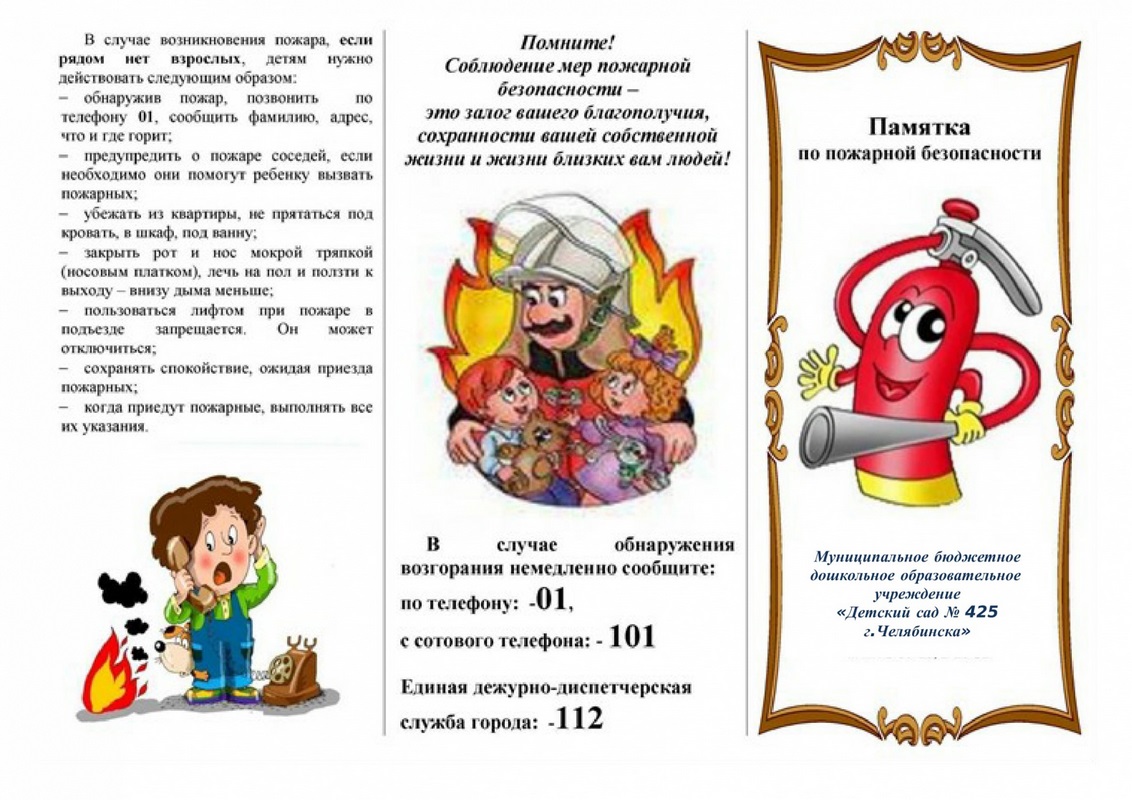 «Помогите детям запомнитьправила пожарной безопасности»Пожарная безопасность дома(в квартире) Выучите и запишите на листе бумаги ваш адрес и телефон. Положите этот листок рядом с телефонным аппаратом. Не играй дома со спичками и зажигалками. Это может стать причиной пожара.Уходя из дома или из комнаты, не забывай выключать электроприборы, особенно утюги, обогреватели, телевизор, светильники и т. д.Не суши белье над плитой. Оно может загореться.В деревне или на даче без взрослых не подходи к печке и не открывай печную дверцу. От выпавшего огонька может загореться дом. Ни в коем случае не зажигай фейерверки, свечи или бенгальские огни без взрослых.Электроприборы Не пользуйтесь неисправными электроприборами. Не дотрагивайтесь до электроприборов мокрыми руками. Не пользуйтесь электроприборами в ванной.Не накрывайте лампы и светильники тканью или бумагой. Не оставляйте включенными утюг и другие электроприборы..Домашние вещи Не играйте дома со спичками, зажигалками, свечками, бенгальскими огнями и петардами.Не играйте с аэрозольными баллончиками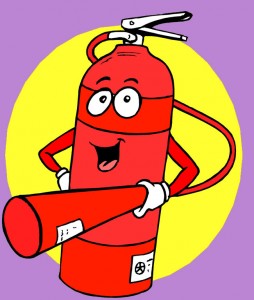 При пожаре в квартире Вызовите пожарную охрану по телефону «01». Немедленно покиньте помещение, закройте за собой дверь.Двигайтесь к выходу ползком или пригнувшись.Накройте голову плотной мокрой тканью.Дышите через мокрый носовой платок.Сообщите о пожаре соседям, зовите на помощь.Правила поведения во время пожара Если огонь не большой и горит не электроприбор, можно попробовать сразу же затушить его, набросив на него плотную ткань или одеяло или залив водой.Если огонь сразу не погас, немедленно убегай из дома в безопасное место. И только после этого позвони в пожарную охрану по телефону «01» или попроси об этом взрослых.Если не можешь убежать из горящей квартиры, сразу же позвони по телефону «01» и сообщи пожарным точный адрес (улица, номер дома, номер квартиры, где и что горит). После этого зови из окна на помощь соседей и прохожих криком «Пожар!». Если нет телефона и не можешь выйти из квартиры, сразу зови на помощь из окна. Если сможешь, налей ведро воды и закрой дверь в помещение, в котором ты находишься.При пожаре дым намного опаснее огня. Продвигаться к выходу нужно ползком — внизу дыма меньше.При пожаре никогда не садись в лифт. Он может отключиться. Спускаться можно только по лестнице.Ожидая пожарных, не теряй головы и не выпрыгивай из окна. Закрой нос и рот влажной тканью. Если есть вода — лей на пол. Тебя обязательно спасут.  Когда приедут пожарные, во всем их слушайся и не бойся. Они лучше знают, как тебя спасти.Обязательно закрой форточку и дверь в комнате, где начался пожар. Закрытая дверь может не только задержать проникновение дыма, но иногда и погасить огонь.Правила поведения во время пожара Если огонь не большой и горит не электроприбор, можно попробовать сразу же затушить его, набросив на него плотную ткань или одеяло или залив водой.Если огонь сразу не погас, немедленно убегай из дома в безопасное место. И только после этого позвони в пожарную охрану по телефону «01» или попроси об этом взрослых.Если не можешь убежать из горящей квартиры, сразу же позвони по телефону «01» и сообщи пожарным точный адрес (улица, номер дома, номер квартиры, где и что горит). После этого зови из окна на помощь соседей и прохожих криком «Пожар!». Если нет телефона и не можешь выйти из квартиры, сразу зови на помощь из окна. Если сможешь, налей ведро воды и закрой дверь в помещение, в котором ты находишься.При пожаре дым намного опаснее огня. Продвигаться к выходу нужно ползком — внизу дыма меньше.При пожаре никогда не садись в лифт. Он может отключиться. Спускаться можно только по лестнице.Ожидая пожарных, не теряй головы и не выпрыгивай из окна. Закрой нос и рот влажной тканью. Если есть вода — лей на пол. Тебя обязательно спасут.  Когда приедут пожарные, во всем их слушайся и не бойся. Они лучше знают, как тебя спасти.Обязательно закрой форточку и дверь в комнате, где начался пожар. Закрытая дверь может не только задержать проникновение дыма, но иногда и погасить огонь.